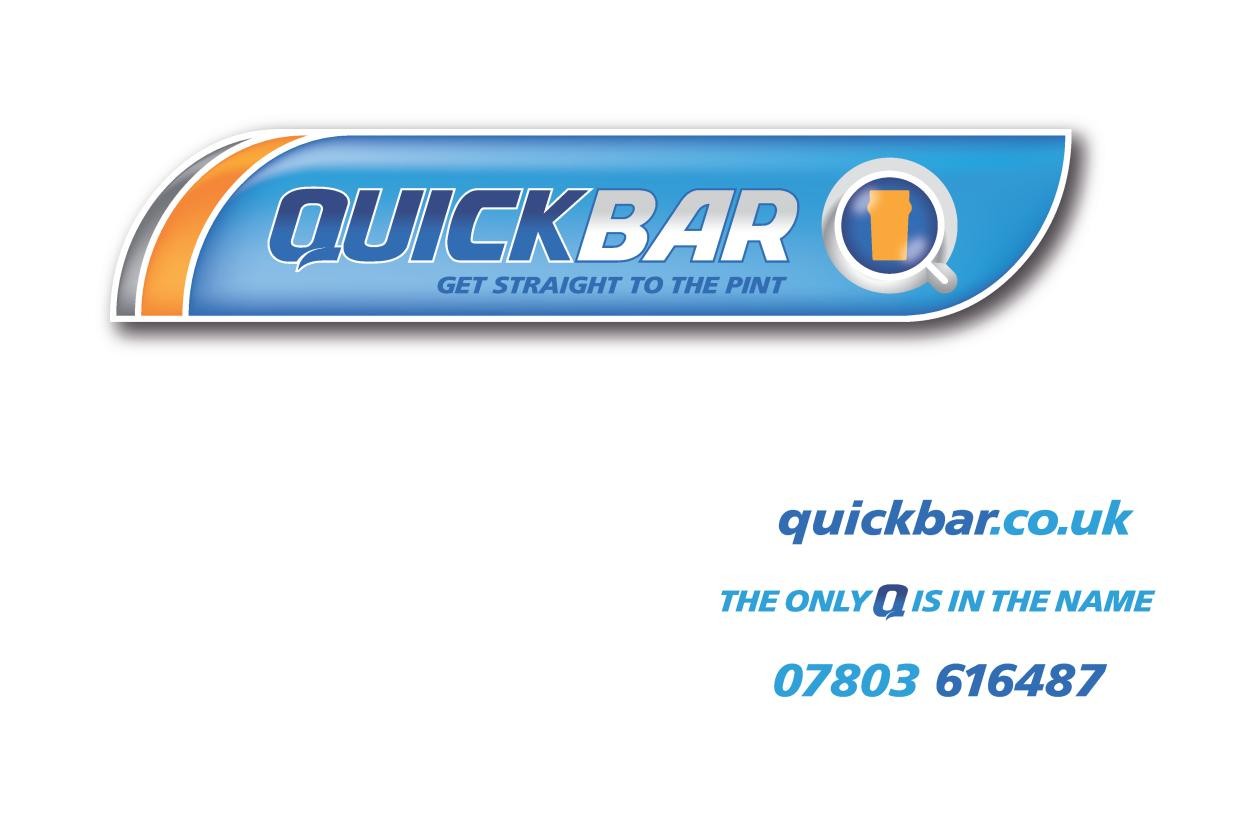 New Starter FormPlease complete in BLOCK CAPITALS and ensure all details are clear and legible*Please fill out your e-mail address as payslips are done electronically.PLEASE GIVE YOUR ACCOUNT DETAILS BELOWI authorise Quickbar Ltd. To pay my wages into my Bank/Building Society AccountSigned: ……………………………………………..                  Date: ………………………….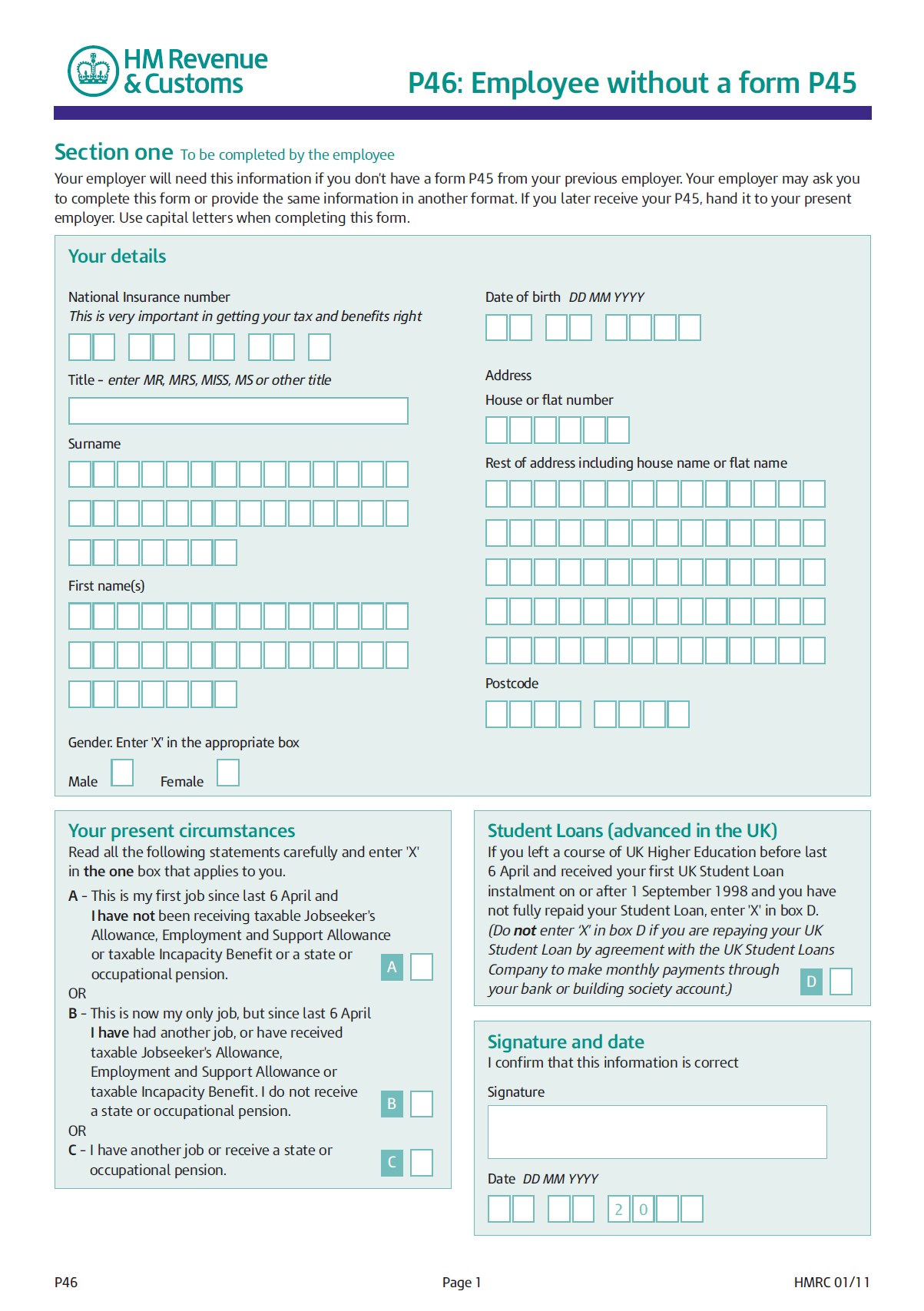 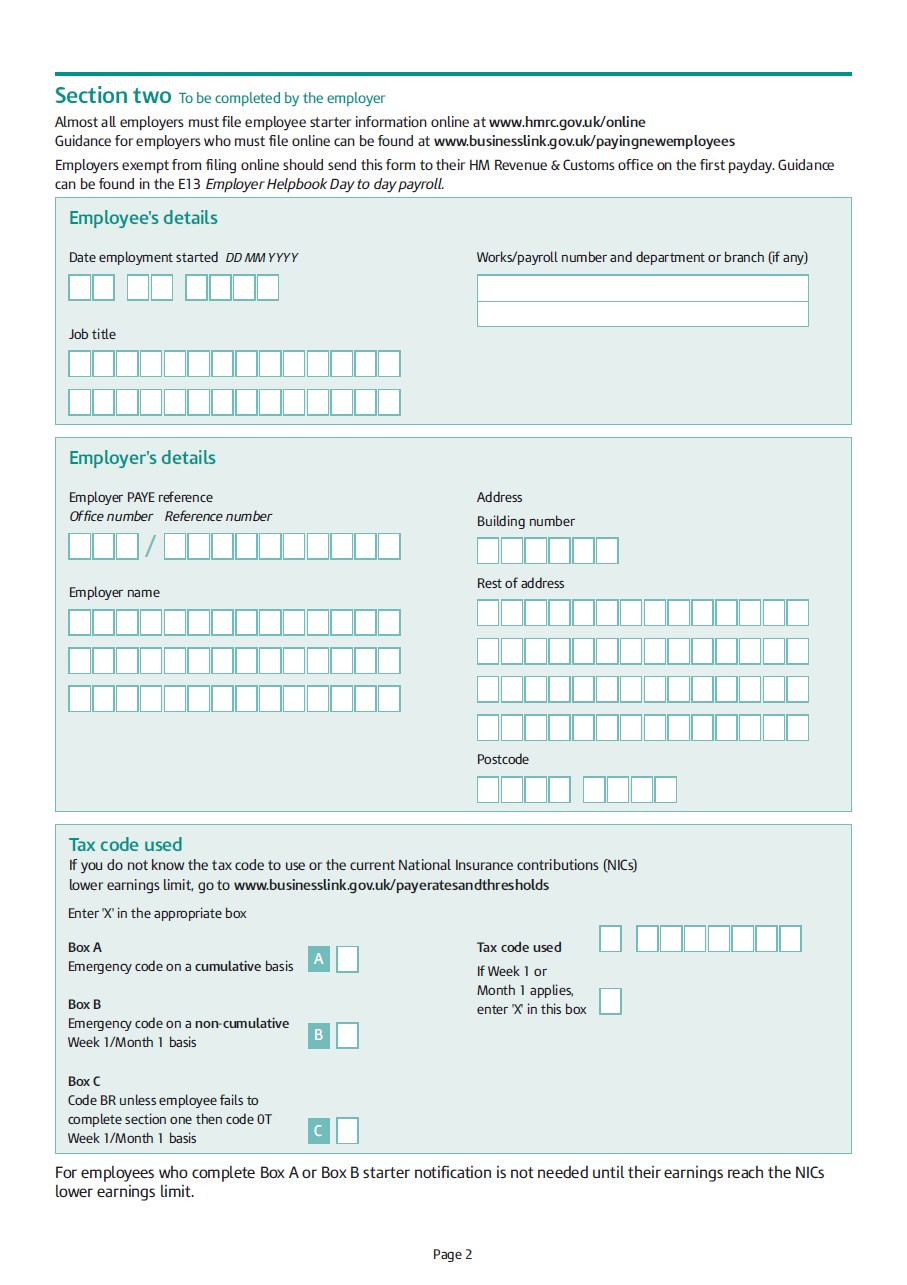 SURNAMETITLEFORENAME(S)D.O.BHOME ADDRESSSTREET:STREET:HOME ADDRESSHOME ADDRESS TOWN: TOWN:HOME ADDRESS COUNTY:POST CODE:HOME ADDRESS* Email:* Email:NATIONAL INSURANCE NUMBERCONTACT TELEPHONE NUMBERSCONTACT TELEPHONE NUMBERSHOMEMOBILEOTHER (please state)HOMEMOBILEOTHER (please state)HOMEMOBILEOTHER (please state)Bank/B.Soc NameSortCodeSortCode--Bank/B.Soc AddressBank/B.Soc AddressBank/B.Soc AddressBank/B.Soc AddressBank/B.Soc AddressBank/B.Soc AddressBank/B.Soc AddressBank/B.Soc AddressBank/B.Soc AddressBank/B.Soc AddressBank/B.Soc AddressBank/B.Soc AddressType of AccountAccNo.Account in the Name ofAccount in the Name ofAccount in the Name ofAccount in the Name ofAccount in the Name ofAccount in the Name ofAccount in the Name ofAccount in the Name ofAccount in the Name ofAccount in the Name ofAccount in the Name ofAccount in the Name ofRefernce(if Building Society Acc.)Refernce(if Building Society Acc.)Refernce(if Building Society Acc.)Refernce(if Building Society Acc.)Refernce(if Building Society Acc.)Refernce(if Building Society Acc.)Refernce(if Building Society Acc.)Refernce(if Building Society Acc.)Refernce(if Building Society Acc.)Refernce(if Building Society Acc.)Refernce(if Building Society Acc.)Refernce(if Building Society Acc.)